Un-manipulated picsImage 1.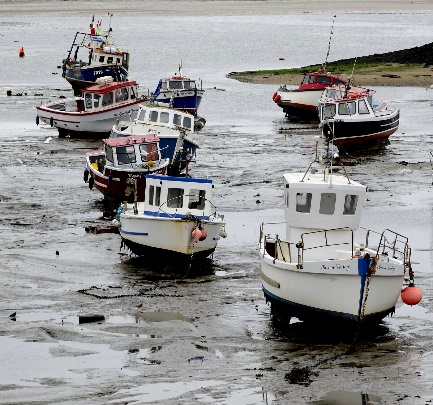  Nice image of boats at low tide placed diagonally through the image.The weather may not have been the best that day leaving the image a little flatImage 2 2nd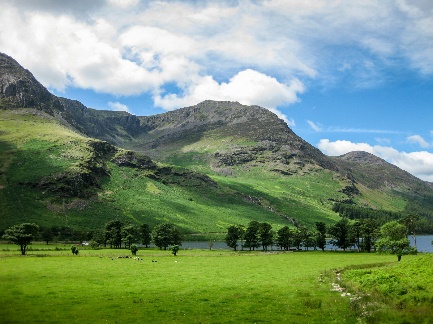 A great image of the lakes, colours are  vibrant which contrast with th shadows from the cloudsSharp throughout with interest to lead you through the imageImage 3 4th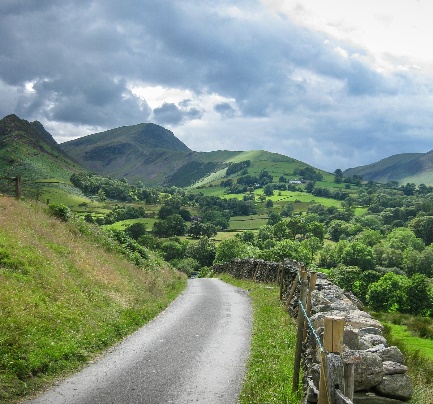 A road to where, the road leads you through the image and up,over the hill tops.A moody sky warns of storms to come – great image.Image 4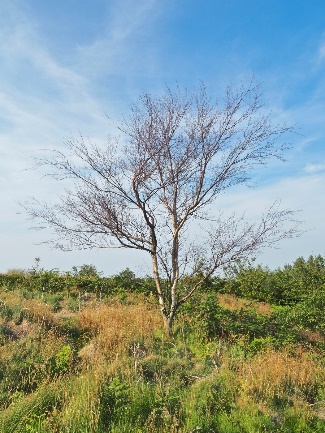 A lonely tree in a field. Nice contrast in the colours of the field.Image 5 3rd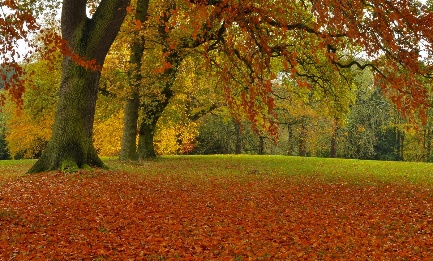 A lovely autumn scene full of seasonal colourThe bursts or orange lead the eye around the image Image 6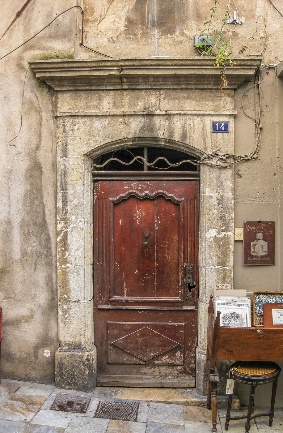 A nice image of a door with lots of interesting features.The book stall to the right Image 7. HC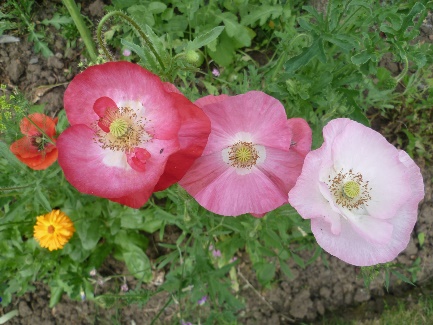 Pretty poppies , colourful and in focus. Well cropped with enough background to give contrastImage 8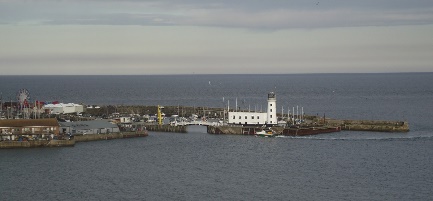 A nice image of a harbour, but the colours are flatCould possibly benefit from losing the left hand side and some of the sky to make the lighthouse the forecast.Image 9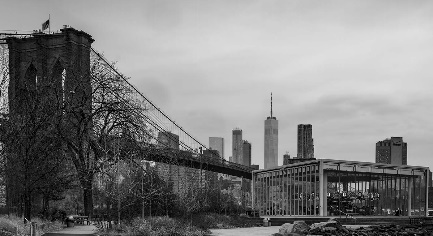 Interesting view of the Brooklyn Bridge And Janes CarouselA nice monochrome looking towards Manhattan Image 10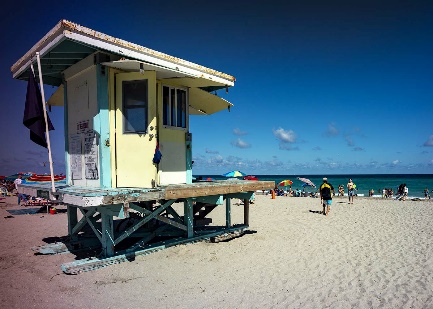 A lovely beach beach hut and welcoming water but unsure of the colour cast to the left of the image.Image 11 5th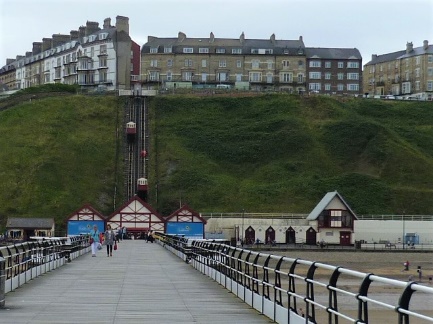 A different view of saltburn from the pier towards the lift.A perfect line along the pier and up the lift trackThe colour is A little flat but apart from that a nice image.Image 12 1st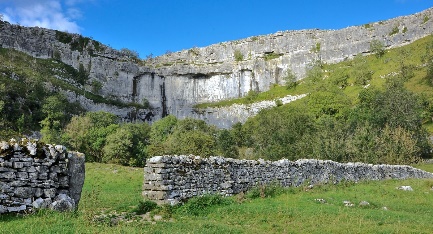 A great image which draws you in and around the image – great colours with interesting cloud formations Image 13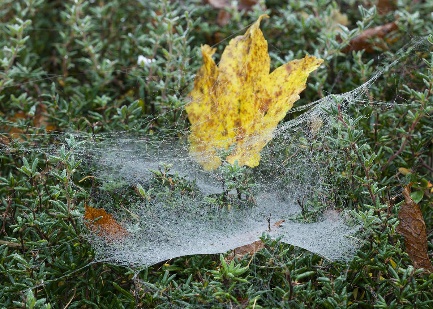 An interesting image a dewy Spiders Web, but no ones home.The yellow leaf is a little distracting and draws the eye from the web.